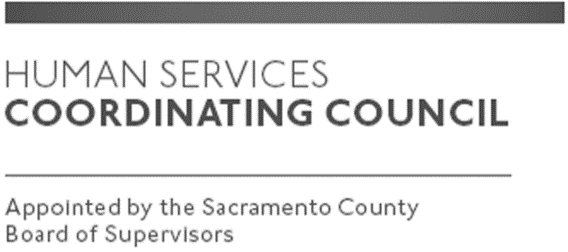 Sacramento CountyHuman Services Coordinating Council Main Council MeetingStaffed by Gloria Bedford, DCFASMeeting AgendaNovember 12, 2020, Noon Meeting LocationZoom meeting
https://zoom.us/j/3800068500?pwd=VE5FWHVveUVtOG9kZDRxMWFvTjhJUT09 Meeting ID: 380 006 8500
Passcode: 702246
Facilitator:	Raymond Kemp-Interim Chair, Melinda Avey-Vice Chair Meeting Invitees:HSCC Main Council CommitteeThis meeting is open to the public.TopicPresenterCall to OrderChairApproval of October 8, 2020 MinutesChairPresentation – Homeless InitiativesCynthia CavanaughEduardo AmeneyroDiscussion – Executive Committee NominationsAllMember CommentsAllPublic CommentsPublicAnnouncementsTBDAdjournChair